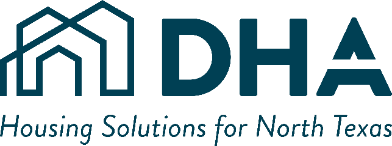 REQUEST FOR PROPOSALSRFP-2020-01HCV PROGRAM – RENT REASONABLE DATA BASEDHA is Requesting Proposals from qualified data providers for the creation and maintenance of a data base for rent reasonable determinations for the Section 8 Housing Choice Voucher Program. The data base will satisfy all HUD requirements for the determination of reasonable rents for units receiving assistance from the DHA Housing Choice Voucher Program. Details of these requirements are contained in the Request for Proposals package (Project # RFP-2020-01).Proposal submission documents may be obtained from the Procurement Department at DHA’s HQ which is located on the 2nd floor at 3939 N. Hampton Road, Dallas, Texas 75212 or by visiting the website at www.dhantx.com or by calling 214-951-8429, beginning Tuesday, January 7th, 2020. Office hours are from 9:30 a.m. to 5:00 p.m. Monday through Thursday and 9:30 a.m. to 11:30 a.m. on Friday.Proposals will be accepted until 4:00 p.m. C.S.T. on Thursday, January 23, 2020 in the Procurement Department, on the 2nd floor at 3939 N. Hampton Road, Dallas, Texas 75212. Any proposals received after 4:00 p.m. C.S.T. on Thursday, January 23, 2020 will be rejected.Proposals must be submitted in a sealed envelope and clearly marked “DHA HCV Program - Rent Reasonable Data Base Proposal”.DHA RESERVES THE RIGHT TO REJECT ANY AND ALL PROPOSALS OR TO WAIVE ANY INFORMALITIES IN THE BIDDING. THE HOUSING AUTHORITY OF THE CITY OF DALLAS, TEXAS WILL NOT DISCRIMINATE ON THE BASIS OF RACE, COLOR, NATIONAL ORIGIN, RELIGION, SEX, DISABILITY FAMILIAL STATUS, OR AGE. EQUAL HOUSING OPPORTUNITY.